TERMO DE RESPONSABILIDADEPROJETO:_______________________________________________________________________________Eu, _________________________________________________________, Pesquisador(a) responsável pelo projeto acima intitulado, asseguro à CBio/UFLA que: •	Li as Instruções Normativas da CTNBio, pertinentes para trabalhar com os OGMs acima referidos, que se encontram no site http://www.ctnbio.mctic.gov.br e que concordo com as suas exigências durante a vigência deste projeto. •	A equipe que participa deste projeto também está ciente das referidas Instruções Normativas e é competente para executá-las.•	Comprometo-me a solicitar nova aprovação à CIBio local sempre que ocorra alteração significativa nos objetivos/procedimentos/instalações aqui descritos e a lhe fornecer um relatório anual de andamento do projeto.•	Comprometo-me a atender as normas de funcionamento estabelecidas no laboratório __________________________________________________________, de responsabilidade do pesquisador_____________________________________________.•	Tudo que foi declarado é a absoluta expressão da verdade. Estou ciente de que o eventual não cumprimento das Instruções Normativas da CTNBio é de minha total responsabilidade e que estarei sujeito às punições previstas na legislação em vigor..	Comprometo-me a apresentar Relatório Anual à CIBio local.Data: _____ / _____ / _____Data: _____ / _____ / ___________________________________________________Professor responsável pelo projeto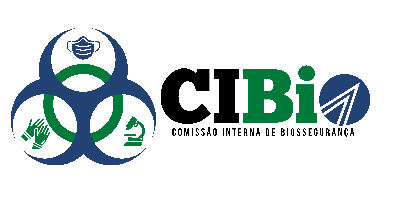 UNIVERSIDADE FEDERAL DE LAVRASPRÓ REITORIA DE PESQUISACOMISSÃO INTERNA DE BIOSSEGURANÇA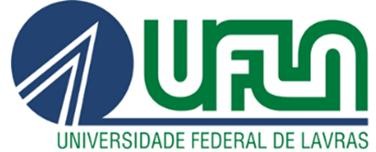 Deliberação CIBio:   (  ) Aprovado   (  ) ReprovadoData: 	_____ / _____ / _____Assinatura da Presidente da CIBio:__________________________________________________________